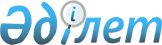 О предельных (максимальных) размерах земельных участков, предоставляемых гражданам Республики Казахстан, которые могут находиться в частной собственностиСовместное решение Костанайского областного маслихата и постановление Костанайского областного Акимата N 347/5св от 15 сентября 2006 года. Зарегистрировано Департаментом юстиции Костанайской области 23 октября 2006 года N 3554

      Примечание РЦПИ.

      В тексте сохранена авторская орфография и пунктуация.      Сноска. Заголовок в редакции совместного решения маслихата Костанайской области и постановления акимата Костанайской области от 25.09.2012 № 77/4 св (вводится в действие по истечении десяти календарных дней после дня его первого официального опубликования).      В соответствии с подпунктом 13) пункта 1 статьи 6, подпунктом 8) пункта 1 статьи 27 Закона Республики Казахстан от 23 января 2001 года "О местном государственном управлении и самоуправлении в Республике Казахстан" и пунктом 3 статьи 50 Земельного кодекса Республики Казахстан от 20 июня 2003 года акимат Костанайской области ПОСТАНОВЛЯЕТ и Костанайский областной маслихат РЕШИЛ:

      Сноска. Преамбула в редакции постановления акимата Костанайской области от 14.03.2014 № 3 и решения маслихата Костанайской области от 14.03.2014 № 261 (вводится в действие по истечении десяти календарных дней после дня его первого официального опубликования).

      1. Установить предельные (максимальные) размеры земельных участков, предоставляемых гражданам Республики Казахстан, которые могут находиться в частной собственности:

      1) для ведения личного подсобного хозяйства (включая приусадебный и полевой наделы) в сельской местности - 0,50 гектара (в том числе - 0,25 гектара бесплатно) на неорошаемых и до 0,30 гектара (в том числе 0,15 гектара бесплатно) на орошаемых землях;

      2) для индивидуального жилищного строительства - 0,20 гектара (в том числе 0,10 гектара бесплатно);

      3) для садоводства, а также дачного строительства - 0,24 гектара (в том числе 0,12 гектара бесплатно);

      Сноска. Пункт 1 с изменениями, внесенными совместным решением маслихата Костанайской области и постановлением акимата Костанайской области от 25.09.2012 № 77/4 св (вводится в действие по истечении десяти календарных дней после дня его первого официального опубликования).

      2. Признать утратившим силу решение Костанайского областного маслихата и акимата Костанайской области "О предельных (максимальных) размерах земельных участков, которые могут находиться в частной собственности граждан и в долгосрочном землепользовании для ведения товарного сельскохозяйственного производства" от 15 марта 2002 года № 201/3 С (№ 1420 в Реестре государственной регистрации нормативных правовых актов).

      3. Настоящее совместное решение и постановление вводится в действие в соответствии с законодательством Республики Казахстан.
					© 2012. РГП на ПХВ «Институт законодательства и правовой информации Республики Казахстан» Министерства юстиции Республики Казахстан
				Аким Костанайской областиПредседатель сессииАким Костанайской областиСекретарь Костанайского

областного маслихата